Séminaire national (sous forme de webinaire) portant sur :« La compétitivité des PME : un impératif à la croissance de l’économie algérienne »Centre de réseau (Hasnaoua 2), les 17-18 Novembre 2021Appel à communicationProblématique du séminaire Eu égard aux divers défis auxquels est confrontée l’économie algérienne, les pouvoirs publics ont beaucoup misé sur les PME comme acteur principal pouvant atténuer les difficultés économiques et sociales du pays. En fait, le secteur public économique a consommé d’énormes de ressources, sans pour autant contribuer à la relance de l’économie nationale. En effet, malgré leurs restructurations, l’effacement de leurs dettes, et les diverses aides et subventions, les entreprises publiques sont devenues actuellement très difficiles à soutenir par les pouvoirs publics. Les efforts des pouvoirs publics se sont donc orientés vers le secteur privé, et principalement vers les PME du secteur productif. A partir de là, le nombre des PME a connu une progression continue d’année en année dans pratiquement tous les secteurs d’activité. Ainsi, à la fin de l’année 2019, leur nombre a atteint 1 193 339 unités qui emploient 2 885 651 personnes.Les PME possèdent des caractéristiques très intéressantes, notamment leur flexibilité, qui leur permettent de suivre très rapidement les changements environnementaux. Tout de même, l’intégration de l’Algérie à l’économie internationale est handicapée par la faiblesse et le manque de compétitivité du secteur productif. Pour relever le défi qui leur est présenté par la libéralisation progressive de l’économie nationale, la compétitivité devient un impératif incontournable pour les PME algériennes. C’est une notion qui a plusieurs contours, et qui n’a pas encore de définition unanime. Ainsi, selon SPITEZKI (1995 : 16) « une entreprise est compétitive lorsqu’elle est capable de se maintenir durablement et de façon volontariste sur un marché concurrentiel et évolutif, en réalisant un taux de profit au moins égal au taux requis par le financement de ces objectifs ». Cetindamar et Kilitcioglu (2013), de leur côté, avancent que la compétitivité d’une entreprise renvoie à son aptitude accroitre ses parts de marché, à atteindre une croissance et se maintenir rentable de manière durable ou pérenne. D’autres auteurs considèrent qu’en situation de turbulence et d’imprévisible environnementales, l’entreprise doit être capable de fournir de la valeur à sa clientèle à long terme (Santos-Vijande, López-Sánchez, et Trespalacios, 2012).Sur le plan de la recherche scientifique, les études doivent donc être orientées vers le sens de fournir des explications permettant de mettre en lumière les conditions et les déterminants de la performance, de la survie et de la prospérité de ces entités. Il s’agit donc de mettre en lumière les éléments-clé à travers lesquels les PME algériennes pourraient réellement construire leurs capacités à faire face à la concurrence (étrangère) de manière efficace. Comment doivent-elles alors améliorer à la fois leur « compétitivité-prix » qui concerne leur capacité à réduire leurs coûts, et leur « compétitivité-hors prix » qui se rapporte à la qualité des produits et services, à la maitrise des délais, à l’image de marque et la réputation de façon durable ?Eu égard aux défis actuels sur les plans de la RSE, du développement durable, de l’importance du capital humain, du suivi du développement technologique, et qui sont des dimensions longtemps ignorées par les PME algériennes, dans quelle mesure, ces dernières, pourraient les intégrer de manière efficace et efficiente dans leurs démarches stratégiques ? En matière de politiques publiques, qu’est ce qui est prioritaire de faire pour répondre à la nécessité de dynamiser et moderniser au plus vite les secteurs des PME afin de leur permettre de rendre leurs productions compétitives ?Sur le plan des PME, quels sont les principaux leviers sur lesquels les dirigeants devraient axer leurs efforts afin de pouvoir mettre leurs entreprises sur le sentier de la compétitivité ?C’est à travers ce cadre d’analyse que l’équipe de recherche « l’entreprise algérienne et compétitivité » affiliée au laboratoire LAREMO de la faculté des sciences économiques, commerciales et de gestion de l’UMMTO compte organiser cette manifestation scientifique au cours du second semestre de l’année universitaire 2020/2021.Axes du séminaireAxe 1. PME/PMI et compétitivité.Axe 2. Compétitivité des PME et politiques publiques.Axe 3. La problématique du financement des PME/PMI.Axe 4. Management stratégique et développement des PME/PMI. Axe 5. Expériences étrangères dans le développement des PME/PMI.Axe 6. PME/PMI : développement durable et RSE.Axe 7. Capital humain, innovation et compétitivité. Président d'honneurProfesseur BOUDA Ahmed, Recteur de l'UMMTOPrésidente d'honneurProfesseur MATMAR Dalila, Doyenne de la FSECSG de l'UMMTOPrésident du séminaireGHEDDACHE Lyes, Maître de conférences classe A, UMMTOIII. Comité scientifiquePrésident du comité scientifique :  GHEDDACHE Lyes (MCA, UMMTO)MembresBIA Chabane (Prof, UMMTO),BOUKRIF Moussa (Prof, UAMB),OUKACI Kamel (Prof, UAMB),GUENDOUZI Brahim (Prof, UMMTO),MATMAR Dalila (Prof, UMMTO),OUALIKENE Selim (Prof, UMMTO), AHMED ZAID Malika (Prof, UMMTO),  AISSAT Amina (Prof, UMMTO),  AIT TALEB Abdelhamid (Prof, UMMTO),  AMOKRANE Abdelaziz (Prof, UMMTO), DJENANE Abdelmadjid (Prof, U. Sétif), BENAICHA Badis (Prof, U. Alger 3),TESSA Ahmed (Prof, UMMTO),  ABRIKA Belaid (Prof, UMMTO),  AKNINE Rosa (Prof, UMMTO),  ARAB Abdellah (MCA, UMMTO),ARKOUB Ouali (MCA, UMBB),SALMI Madjid (MCA, UMMTO), MOUSSAOUI Abdelhakim (MCA, UMMTO),RACHEDI Akila (MCA, UMMTO),MOKRANE Ali (MCA, UMMTO),CHENANE Arezki (MCA, UMMTO),GUERCHOUH Mouloud (MCA, UMMTO),  ACHIR Mohamed, (MCA, UMMTO),SOUKI Hakima, (MCA, UMMTO),KARA Rabah (MCA, UMMTO),DAHAK Abdennour (MCA, UMMTO),MADOUCHE Yacine (MCB, UMMTO),HAMOUTENE Ouardia (MCB, UMMTO),SAHALI Nourredine (MCB, UMMTO), ASMANI Arezki (MCB, UMMTO),SAM Hocine (MCB, UMMTO),  ZERKHEFAOUI Lyes (MCB, UMMTO),  IV. Comité d’organisationV. CalendrierVI. Procédure de soumission et normes de présentationLes propositions des résumés de communications et le texte intégral doivent être envoyées (sous format Word) par courriel à l'une des adresses suivantes : semcompme@gmail.com  ou bien gheddachelyes@gmail.com Les communications devront respecter les normes APA et comprendre 15 pages maximum y compris les notes, annexes et bibliographie. Le texte sera écrit en Times New Roman, police 12, interligne 1,15 en justifié.UNIVERSITE MOULOUD MAMMERI DE TIZI-OUZOUFACULTE DES SCIENCES ECONOMIQUES, COMMERCIALES ET DES SCIENCES DE GESTION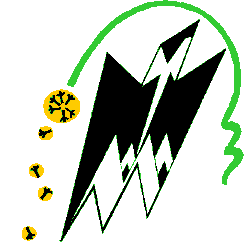 QualitéMembreGradeFonctionEtablissementAKKOUL JugurthaPrésidentMABEnseignant chercheurUMMTOANICHE ArezkiMembreMAAEnseignant chercheurUMMTOBABOU OmarMembreMAAEnseignant chercheurUMMTOSAHNOUNE Mohand,MembreMAAEnseignant chercheurUMMTOBATACHE Abderrahmane,MembreMAAEnseignant chercheurUMMTOMALEK NadirMembreMAAEnseignant chercheurUMMTOMEZIAINI YacineMembreMAAEnseignant chercheurUMMTOFERNANE DjamilaMembreMAAEnseignant chercheurUMMTOHAMDAD ToufikMembreMAAEnseignant chercheurUMMTOSALMI Samia,MembreMCBEnseignant chercheurUMMTOZIAD Mohamed AnisMembreMAAAdministrateurUMMTOOUBAZIZ SaidMembreMAAEnseignant chercheurUMMTOOUSSAID AzizMembreMAAEnseignant chercheurUMMTOBOUABACHE AissaMembreMAAEnseignant chercheurUMMTOARHAB SamirMembreMAAEnseignant chercheurUMMTOKASDI MelhaMembreMAASecrétaireUMMTOHAROUN Mohamed AmokraneMembreMAAEnseignant chercheurUMMTOHAMDAD AnisMembreMAAEnseignant chercheurUMMTOCHEKIR TerkiaMembreMAAEnseignant chercheurUMMTOGUEDECHE KhaledMembreMAAEnseignant chercheurUMMTOOUAZZI AzzedineMembreMAAEnseignant chercheurUMMTOSEDDIKI AbderrahmaneMembreMAAEnseignant chercheurUMMTOLHADJ MOHAND MoussaMembreMAAEnseignant chercheurUMMTO15 Juillet 2021Lancement de l'appel à communication02 Octobre 2021Date limite pour la réception des résumés (sous format Word)07 Octobre 2021Notifications des avis du comité scientifique aux auteurs02 Novembre 2021Date limite de réception du texte intégral de la communication 17-18 Novembre 2021Dates de déroulement du séminaire